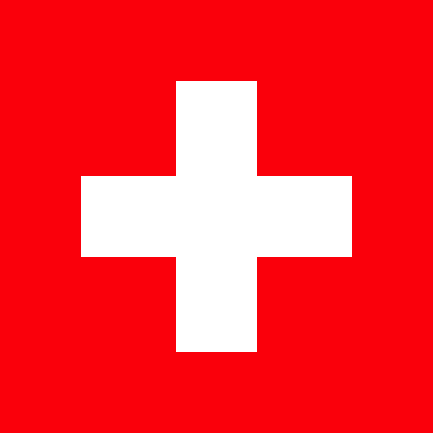 Hvilket fransktalende land har dette flagget?SveitsRøde korsLuxembourg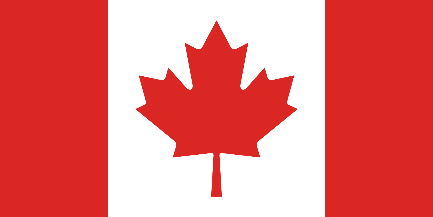 Hvilket fransktalende land har dette flagget?KamerunCanadaFransk Polynesia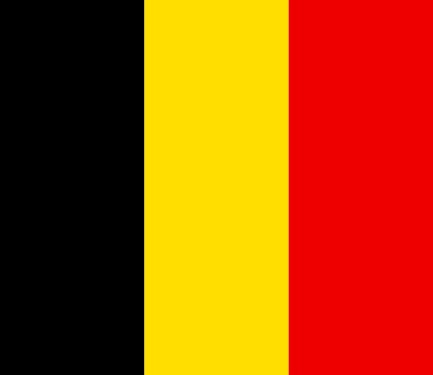 Hvilket fransktalende land har dette flagget?MaliGuineaBelgia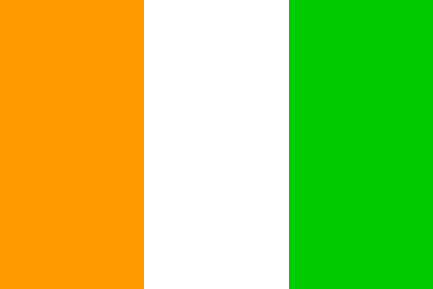 Hvilket fransktalende land har dette flagget?ElfenbenskystenItaliaTunisia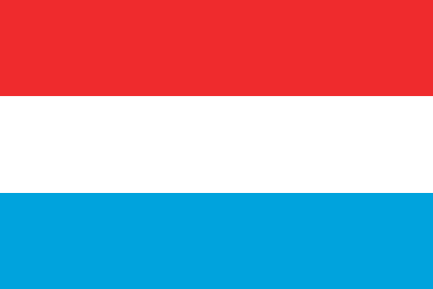 Hvilket fransktalende land har dette flagget?NederlandLuxembourgMonaco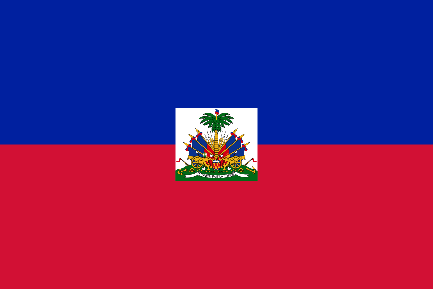 Hvilket fransktalende land har dette flagget?VietnamAlgerieHaiti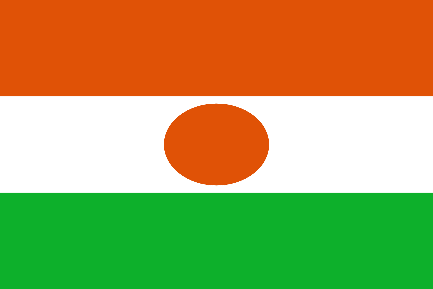 Hvilket fransktalende land har dette flagget?NigerSpaniaSenegal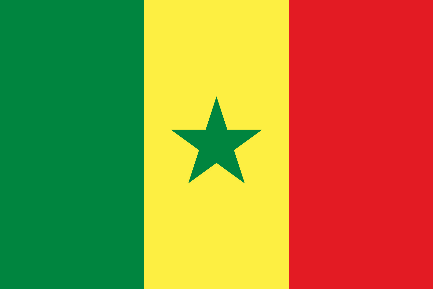 Hvilket fransktalende land har dette flagget?BelgiaSenegalSeychellene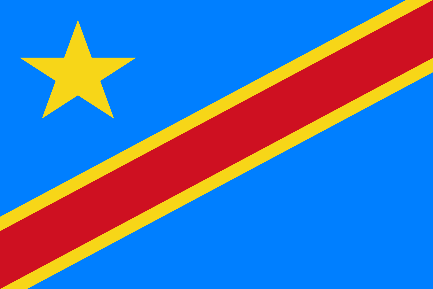 Hvilket fransktalende land har dette flagget?MadagaskarMaliDen demokratiske republikken Kongo